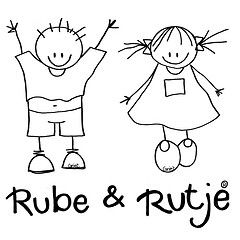 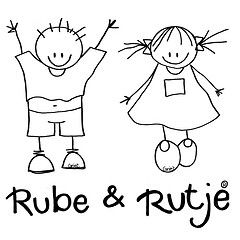 Colegio San Esteban  NIVEL INICIAL SALA DE 5 AÑOS 2018           Materiales                                                                                                           Mochila.1 cuaderno tapa dura de cualquier color para comunicados (con etiqueta con nombre)1 taza plástica.1 individual de tela con servilleta.1 toalla individual. de galletitas de agua por mes.Ficha médica obligatoria.Certificado Oftalmológico y Auditivo, aquellos que no lo hayan presentado durante el 2017.UniformePintorcito verde del colegio con el nombre bordado en imprenta mayúscula.(Tacul o Planica)Para Ed. Física: zapatillas deportivas, jogging azul, remera blanca lisa y buzo azul del colegio con el nombre bordado en imprenta mayúscula.Les pedimos que el día de la entrevista individual traigan una foto de su hijo/a en cualquier situación.        “todos los materiales con el nombre del alumno”